Production planning becomes predictableResearchers report on how production planning can be automated at the EMO Hannover Lunch-Talk Let's Talk Science. Frankfurt am Main, March 23, 2023 - "Efficient manufacturing stands and falls with its planning. And it is a highly complex process," emphasizes Dr. Martin Erler from the Institute of Production Engineering (IF) at TU Dresden. "Automation of production planning is therefore the next 'big thing' in production. This is because production is becoming increasingly flexible, all the way to batch size 1, so its planning is becoming more and more complicated. In addition, planners have had to make many decisions up to now, the effects of which on production they can't even accurately predict." Erler and his team have been researching methods and technologies for automation for more than a decade. Learn what the researchers have discovered at Let's Talk Science on March 29, 2023, at 11:30 a.m.The importance of flexibility in manufacturing has increased immensely. Customer needs are changing faster than ever before, and online commerce is doing the rest. Companies must constantly adapt their production to remain competitive. "Human-based planning work can't do all that," Erler cautions. "Planners need digital tools and agile methods to meet the challenges. And last but not least, employees must, after all, be trained in the new processes." Manufacturing planning automation is therefore a key technology of the future. It runs fast, is standardized, and is based on extensive data. Since planners save significantly on capacity, they can in turn improve detailed planning and thus minimize any imponderables. At the Institute of Manufacturing Engineering (IF) in Dresden, researchers are using a new hybrid approach of graph theory and solid modeling to make all this possible. Find out how far the development of automated manufacturing planning has come and how you can benefit from it in the March edition of the EMO Hannover 2023 monthly lunch talk. Don't miss out on the cutting-edge insight into this new key technology and ask your questions directly to the experts at  Let's Talk Science, March 29, 2023, 11:30 a.m.Registerhttps://emo-hannover.com/lets-talk-sciencePresenterDr. Martin Erler, Head of the Department of Cutting Edge Technologies and their Planning at the Institute of Manufacturing Engineering (IF) at Dresden University of Technology.PhotosImage 1: Automated production planning using intelligent hybrid     methods. Source: Institute of Production Engineering TU Dresden Image 2: Dr. Martin Erler, Head of the Department Technologies of Separating Production Engineering and their Planning at the Institute of Production Engineering (IF) of the Dresden University of TechnologyAuthor: Gerda Kneifel, VDWPrevious webinars22.02.2023 Innovative machining method significantly reduces production costshttps://emo-hannover.com/event/innovative-machining-method-significantly-reduces-production-costs25.01.2023 Wireless production thanks to 5G mobile communications     standardhttps://emo-hannover.com/event/wireless-production-thanks-to-5g-mobile-communications-standard30.11.2022 Classic sheet metal forming becoming more economical and ecologicalhttps://emo-hannover.de/event/klassische-blechumformung-oekonomischer-oekologischer  26.10.2022	Rethinking products – with 3-dimensional electronicshttps://emo-hannover.de/event/produkte-neu-denken-dank-dreidimensionaler-elektronik 28.09.2022	Guide: Implementing AI models sustainablyhttps://emo-hannover.de/event/ki-modelle-nachhaltig-implementieren 31.08.2022	Finally! Making AI widely usablehttps://emo-hannover.de/event/k%C3%BCnstliche-intelligenz-in-breite-nutzbar-machen27.07.2022	Turning SMEs into sovereign data holdershttps://emo-hannover.de/event/euprogigant-kmu-datenhaltern 29.06.2022	Matrix production – New possibilities for technological integrationhttps://emo-hannover.de/event/matrixproduktion-integration-technologien 25.05.2022	Open source machine tools: The path to production sovereignty and a circular economyhttps://emo-hannover.de/event/open-source-werkzeugmaschinen All presentations are available online at https://emo-hannover.de/lets-talk-science, during the event and afterwards.This press release can also be obtained directly from https://emo-hannover.com/press-releasesPress photos are available for download in our media library.https://emo-hannover.de/mediathekGraphics and images can also be found online in the Press section at www.vdw.de Follow EMO Hannover on our social media channels 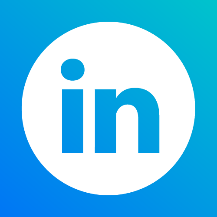 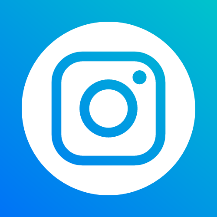 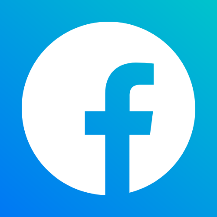 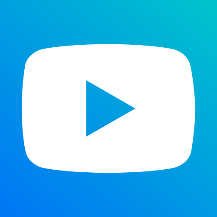 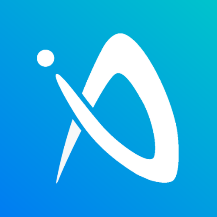 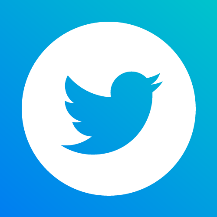 Click here if you no longer wish to receive our press releases. PRESS RELEASEPRESS RELEASELyoner Straße 1860528 Frankfurt am MainGERMANYTelefon	+49 69 756081-0Telefax	+49 69 756081-11E-Mail	vdw@vdw.deInternet	www.vdw.deLyoner Straße 1860528 Frankfurt am MainGERMANYTelefon	+49 69 756081-0Telefax	+49 69 756081-11E-Mail	vdw@vdw.deInternet	www.vdw.deLyoner Straße 1860528 Frankfurt am MainGERMANYTelefon	+49 69 756081-0Telefax	+49 69 756081-11E-Mail	vdw@vdw.deInternet	www.vdw.deLyoner Straße 1860528 Frankfurt am MainGERMANYTelefon	+49 69 756081-0Telefax	+49 69 756081-11E-Mail	vdw@vdw.deInternet	www.vdw.deLyoner Straße 1860528 Frankfurt am MainGERMANYTelefon	+49 69 756081-0Telefax	+49 69 756081-11E-Mail	vdw@vdw.deInternet	www.vdw.deFromSylke BeckerLyoner Straße 1860528 Frankfurt am MainGERMANYTelefon	+49 69 756081-0Telefax	+49 69 756081-11E-Mail	vdw@vdw.deInternet	www.vdw.dePhone+49 69 756081-33Lyoner Straße 1860528 Frankfurt am MainGERMANYTelefon	+49 69 756081-0Telefax	+49 69 756081-11E-Mail	vdw@vdw.deInternet	www.vdw.deE-Mails.becker@vdw.deLyoner Straße 1860528 Frankfurt am MainGERMANYTelefon	+49 69 756081-0Telefax	+49 69 756081-11E-Mail	vdw@vdw.deInternet	www.vdw.de